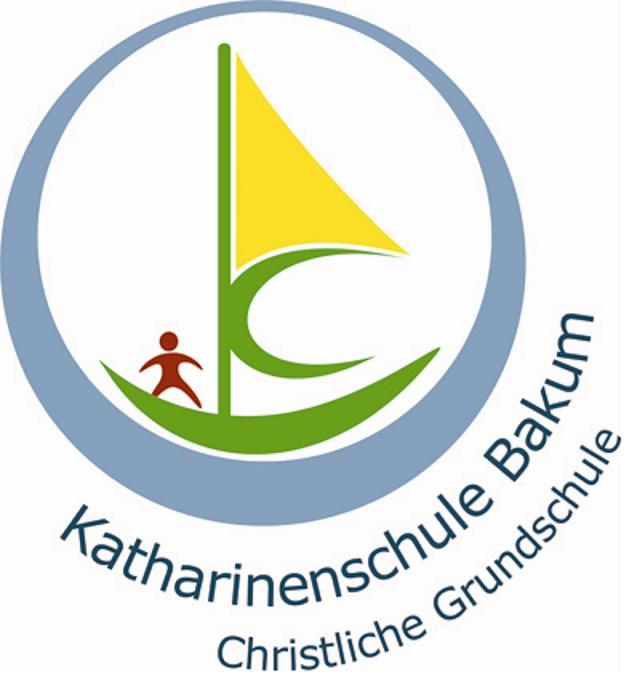 Offene GanztagsschuleMit Beginn des Schuljahres 2013/2014 wurde an der Katharinenschule Bakum die „Offene Ganztagsschule“ eingeführt.„Offene Ganztagsschule“ heißt:freiwillige Teilnahme an allen Nachmittagsangeboten von montags bis donnerstagstageweise Anmeldung möglichkein Klassenunterricht am NachmittagDie Anmeldung zur „Offenen Ganztagsschule“ ist für ein halbes Jahr verbindlich. 

Kinder der 1. und 2. Klasse, die an der „Offenen Ganztagsschule“ teilnehmen, müssen auch am Betreuungsangebot in der 5. Stunde teilnehmen und dazu angemeldet werden. (siehe Anlage)MittagessenDas Mittagessen ist freiwillig und wird in der Mensa der Katharinenschule eingenommen. Seit dem 09.01.2017 wird das Essen von der Firma Himmelsthür aus Wildeshausen geliefert. Die Kosten für das Mittagessen betragen pro Mahlzeit weiterhin 3,00 €, der Schulträger übernimmt die restlichen Kosten.Die Essensbestellung und Abrechnung wird an unserer Schule durch die Firma PAIR Solutions GmbH  durchgeführt. 
Den Link zur Registrierung finden Sie auf unserer Homepage unter  „Eltern/Links für Eltern/registrierung.pairsolutions.de ….“. Die Essensanmeldung erfolgt ebenfalls über unsere Homepage unter: „Eltern/Links für Eltern /iss.pairsolutions.de“.Soll ein Kind an der „Offenen Ganztagsschule“ teilnehmen, aber nicht am Mittagessen, so muss es sich etwas zum Essen mitbringen. Es können keine Gerichte erwärmt werden!Vor bzw. nach dem Mittagessen ist eine Ruhe- bzw. Bewegungspause vorgesehen. Jedes Kind kann – seinem Naturell entsprechend – sich in die Ruhezone zurückziehen oder sich bewegen.HausaufgabenbetreuungDie Hausaufgabenbetreuung wird von Lehrkräften geleitet und findet in festen Klassenräumen der Grundschule statt. Durch klare Strukturen (feststehender Raum, feste Zeitvorgabe, angemessene Atmosphäre, feste Ansprechpartner) soll das erfolgreiche Anfertigen der Hausaufgaben ermöglicht und individuell unterstützt werden. Die Hausaufgabenbetreuung beinhaltet keine Förder- und Fordermaßnahmen. Die angefertigten Aufgaben werden 
kontrolliert, können aber noch fehlerhaft sein. Die Kontrolle und Vernetzung von Unterricht und Hausaufgabenbetreuung erfolgt über Hausaufgabenhefte. Diese sind sorgfältig zu führen und von den Eltern täglich zu kontrollieren. Die Verantwortung für das vertiefende Lernen (Lesehausaufgaben, Vorbereitung für die Klassenarbeiten, Auswendiglernen) liegt weiterhin bei den Erziehungsberechtigten.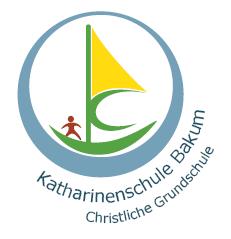 Katharinenschule, Hopfenweg 1, 49456 Bakum 04446/961030      04446/961040      mail: Katharinenschule-Bakum@t-online.de________________________________________________                 _______________Name des Kindes								KlasseOffenes Ganztagsangebot2. HJ 2020/2021Mein Kind nimmt an den angekreuzten Tagen am Ganztagsangebot der Katharinenschule teil.Mein Kind fährt mit dem Bus nach Hause	        ja	       neinDiese Anmeldung ist für ein Halbjahr verpflichtend.							__________________________________Unterschrift Erz. – Ber.Hinweise:Nähere Angaben zum offenen Ganztagsangebot finden Sie auf unserer Homepage www.katharinenschule.de Falls Ihr Kind am Mittagstisch teilnehmen soll, denken Sie bitte daran, es bei der Firma PAIR-Solutions entsprechend anzumelden. Die Essensanmeldung kann über unsere Homepage unter: „Eltern/Links für Eltern /iss.pairsolutions.de“ erfolgen.Abgabe bis zum 15.01.2021 bei der Klassenlehrerin!Katharinenschule, Hopfenweg 1, 49456 Bakum 04446/961030      04446/961040      mail: Katharinenschule-Bakum@t-online.de________________________________________________                 _______________Name des Kindes								KlasseBetreuungsangebot2. HJ 2020/2021Mein Kind nimmt täglich in der 5. Std. (11.05 bis 12.05 Uhr) am Betreuungsangebot der Katharinenschule    teil.			   nicht teil.							__________________________________Unterschrift Erz. – Ber.Abgabe bis zum 15.01.2021 bei der Klassenlehrerin!MontagDienstagMittwochDonnerstag